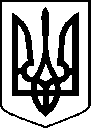 ЛЕТИЧІВСЬКА СЕЛИЩНА РАДА ХМЕЛЬНИЦЬКОЇ ОБЛАСТІР І Ш Е Н Н ЯVІІІ скликання Тринадцятої сесії13.07.2021р.	Летичів                                            №37 Про затвердження Програми розвиткукультури, туризму та популяризації культурноїспадщини в Летичівській селищній раді на 2021-2023 рокиВідповідно до ст. 26 Закону України ,,Про місцеве самоврядування в Україні”, враховуючи висновок постійної комісії селищної ради з питань охорони здоров’я, освіти, культури, туризму, молоді, фізкультури і спорту, соціального захисту, селищна радаВИРІШИЛА:Затвердити Програму розвитку культури, туризму та популяризації культурної спадщини в Летичівської селищній раді на 2021-2023 роки (додається).Контроль за виконанням цього рішення покласти постійну комісію селищної ради з питань охорони здоров’я, освіти, культури, туризму, молоді, фізкультури і спорту, соціального захисту (голова комісії – Марущак С.М.).Селищний голова	Ігор ТИСЯЧНИЙ